Cada una de las siguientes ilustraciones representa un fenómeno que provoca cambios naturales. Nombra dicho fenómeno y realiza una breve descripción de lo que significa.Ilustraciones de Juhele y RoadLight en Pixabay.Nombre:Fecha:Área:Ciencias SocialesCurso: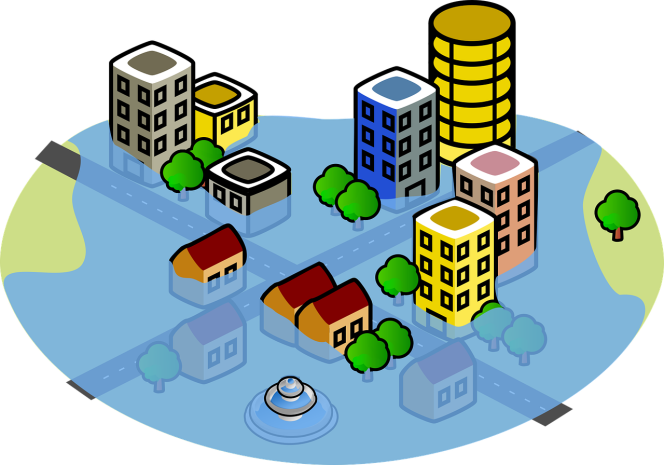 __________________________________________________________________________________________________________________________________________________________________________________________________________________________________________________________________________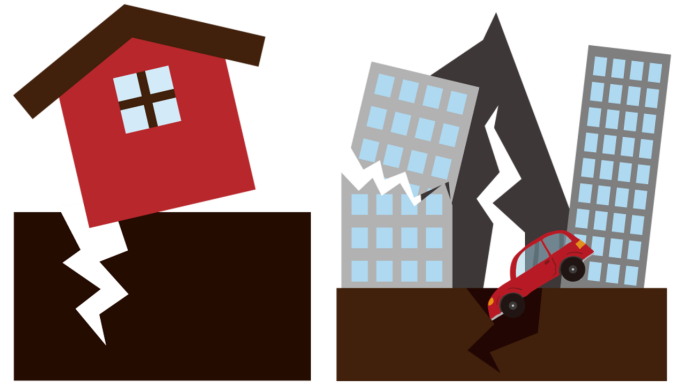 __________________________________________________________________________________________________________________________________________________________________________________________________________________________________________________________________________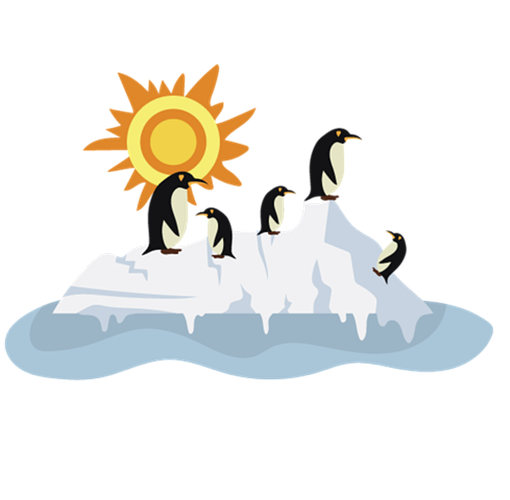 __________________________________________________________________________________________________________________________________________________________________________________________________________________________________________________________________________